职权编码1300-D-00100-140981职权类型职权类型行政征收行政征收职权名称水土保持补偿费征收水土保持补偿费征收水土保持补偿费征收水土保持补偿费征收水土保持补偿费征收子　　项职权依据【法律】《中华人民共和国水土保持法》 第三十二条
【规范性文件】《水土保持补偿费征收使用管理办法》（财政部、国家发改委、水利部等财综[2014]8号）第六条【法律】《中华人民共和国水土保持法》 第三十二条
【规范性文件】《水土保持补偿费征收使用管理办法》（财政部、国家发改委、水利部等财综[2014]8号）第六条【法律】《中华人民共和国水土保持法》 第三十二条
【规范性文件】《水土保持补偿费征收使用管理办法》（财政部、国家发改委、水利部等财综[2014]8号）第六条【法律】《中华人民共和国水土保持法》 第三十二条
【规范性文件】《水土保持补偿费征收使用管理办法》（财政部、国家发改委、水利部等财综[2014]8号）第六条【法律】《中华人民共和国水土保持法》 第三十二条
【规范性文件】《水土保持补偿费征收使用管理办法》（财政部、国家发改委、水利部等财综[2014]8号）第六条责任事项1.受理责任：公示公告水土保持补偿费征收依据、标准和征收方式。
2.审核责任：负责征收的水行政主管部门审核确定水土保持补偿费征收额。
3.决定责任：负责征收的水行政主管部门填写“一般缴款书”和缴费通知单，一并送达缴纳义务人。
4.事后监管责任：加强执法巡查，对逾期不履行缴费义务的当事人，制作催告书，责令限期缴纳。
5.其他：法律法规规章规定应履行的责任。1.受理责任：公示公告水土保持补偿费征收依据、标准和征收方式。
2.审核责任：负责征收的水行政主管部门审核确定水土保持补偿费征收额。
3.决定责任：负责征收的水行政主管部门填写“一般缴款书”和缴费通知单，一并送达缴纳义务人。
4.事后监管责任：加强执法巡查，对逾期不履行缴费义务的当事人，制作催告书，责令限期缴纳。
5.其他：法律法规规章规定应履行的责任。1.受理责任：公示公告水土保持补偿费征收依据、标准和征收方式。
2.审核责任：负责征收的水行政主管部门审核确定水土保持补偿费征收额。
3.决定责任：负责征收的水行政主管部门填写“一般缴款书”和缴费通知单，一并送达缴纳义务人。
4.事后监管责任：加强执法巡查，对逾期不履行缴费义务的当事人，制作催告书，责令限期缴纳。
5.其他：法律法规规章规定应履行的责任。1.受理责任：公示公告水土保持补偿费征收依据、标准和征收方式。
2.审核责任：负责征收的水行政主管部门审核确定水土保持补偿费征收额。
3.决定责任：负责征收的水行政主管部门填写“一般缴款书”和缴费通知单，一并送达缴纳义务人。
4.事后监管责任：加强执法巡查，对逾期不履行缴费义务的当事人，制作催告书，责令限期缴纳。
5.其他：法律法规规章规定应履行的责任。1.受理责任：公示公告水土保持补偿费征收依据、标准和征收方式。
2.审核责任：负责征收的水行政主管部门审核确定水土保持补偿费征收额。
3.决定责任：负责征收的水行政主管部门填写“一般缴款书”和缴费通知单，一并送达缴纳义务人。
4.事后监管责任：加强执法巡查，对逾期不履行缴费义务的当事人，制作催告书，责令限期缴纳。
5.其他：法律法规规章规定应履行的责任。问责依据参照《行政许可法》第七十一条～第七十七条《中国共产党纪律处分条例》第八十五～第一百二十九其他违反法律法规规章文件规定的行为参照《行政许可法》第七十一条～第七十七条《中国共产党纪律处分条例》第八十五～第一百二十九其他违反法律法规规章文件规定的行为参照《行政许可法》第七十一条～第七十七条《中国共产党纪律处分条例》第八十五～第一百二十九其他违反法律法规规章文件规定的行为参照《行政许可法》第七十一条～第七十七条《中国共产党纪律处分条例》第八十五～第一百二十九其他违反法律法规规章文件规定的行为参照《行政许可法》第七十一条～第七十七条《中国共产党纪律处分条例》第八十五～第一百二十九其他违反法律法规规章文件规定的行为实施主体原平市水土保持监督监测站原平市水土保持监督监测站责任主体责任主体原平市水利局备注流程图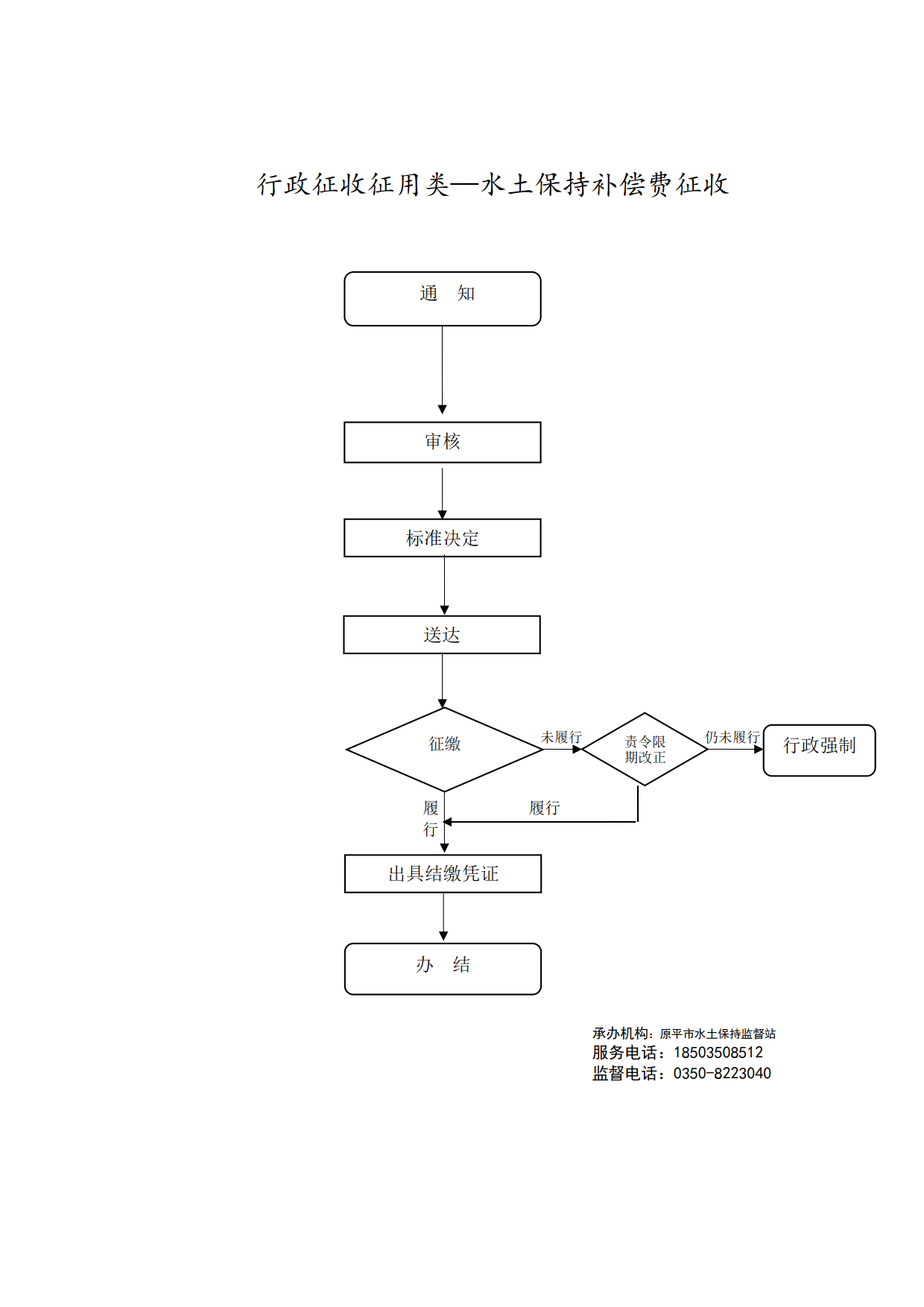 廉政风险防控图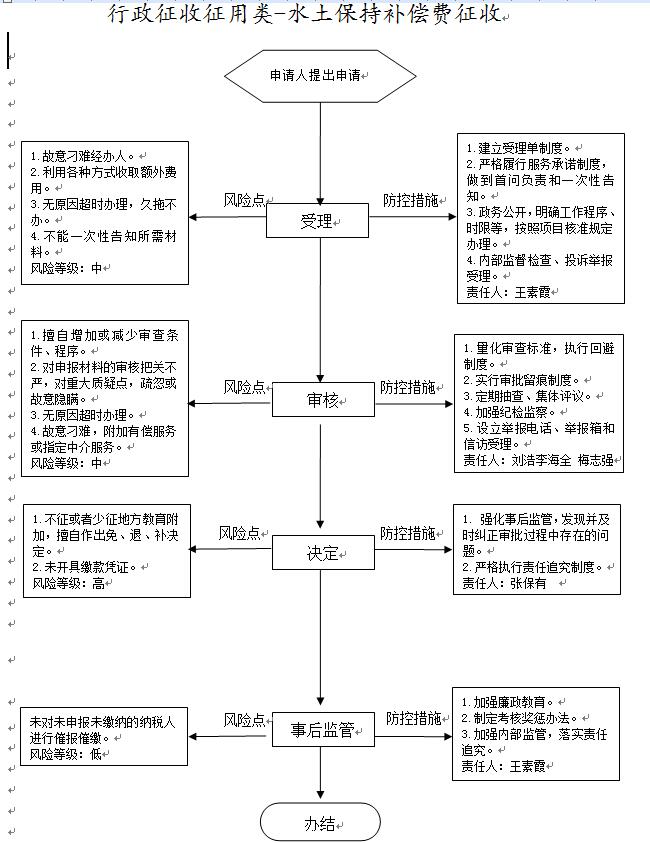 职权编码1300-D-00200-140981职权类型职权类型行政征收行政征收职权名称水资源费征收水资源费征收水资源费征收水资源费征收水资源费征收子　　项职权依据【法律】《中华人民共和国水法》 第四十八条
 【行政法规】《取水许可和水资源费征收管理条例》（国务院令第460号） 第二条 第二十八条 第三十一条     
【地方性法规】《山西省水资源管理条例》 第三十三条 第四十六条 第四十七条
【地方性法规】《山西省泉域水资源保护条例》 第二十三条【法律】《中华人民共和国水法》 第四十八条
 【行政法规】《取水许可和水资源费征收管理条例》（国务院令第460号） 第二条 第二十八条 第三十一条     
【地方性法规】《山西省水资源管理条例》 第三十三条 第四十六条 第四十七条
【地方性法规】《山西省泉域水资源保护条例》 第二十三条【法律】《中华人民共和国水法》 第四十八条
 【行政法规】《取水许可和水资源费征收管理条例》（国务院令第460号） 第二条 第二十八条 第三十一条     
【地方性法规】《山西省水资源管理条例》 第三十三条 第四十六条 第四十七条
【地方性法规】《山西省泉域水资源保护条例》 第二十三条【法律】《中华人民共和国水法》 第四十八条
 【行政法规】《取水许可和水资源费征收管理条例》（国务院令第460号） 第二条 第二十八条 第三十一条     
【地方性法规】《山西省水资源管理条例》 第三十三条 第四十六条 第四十七条
【地方性法规】《山西省泉域水资源保护条例》 第二十三条【法律】《中华人民共和国水法》 第四十八条
 【行政法规】《取水许可和水资源费征收管理条例》（国务院令第460号） 第二条 第二十八条 第三十一条     
【地方性法规】《山西省水资源管理条例》 第三十三条 第四十六条 第四十七条
【地方性法规】《山西省泉域水资源保护条例》 第二十三条责任事项1.受理责任：公示公告水土保持补偿费征收依据、标准和征收方式。
2.审核责任：负责征收的水行政主管部门审核确定水土保持补偿费征收额。
3.决定责任：负责征收的水行政主管部门填写“一般缴款书”和缴费通知单，一并送达缴纳义务人。
4.事后监管责任：加强执法巡查，对逾期不履行缴费义务的当事人，制作催告书，责令限期缴纳。
5.其他：法律法规规章规定应履行的责任。1.受理责任：公示公告水土保持补偿费征收依据、标准和征收方式。
2.审核责任：负责征收的水行政主管部门审核确定水土保持补偿费征收额。
3.决定责任：负责征收的水行政主管部门填写“一般缴款书”和缴费通知单，一并送达缴纳义务人。
4.事后监管责任：加强执法巡查，对逾期不履行缴费义务的当事人，制作催告书，责令限期缴纳。
5.其他：法律法规规章规定应履行的责任。1.受理责任：公示公告水土保持补偿费征收依据、标准和征收方式。
2.审核责任：负责征收的水行政主管部门审核确定水土保持补偿费征收额。
3.决定责任：负责征收的水行政主管部门填写“一般缴款书”和缴费通知单，一并送达缴纳义务人。
4.事后监管责任：加强执法巡查，对逾期不履行缴费义务的当事人，制作催告书，责令限期缴纳。
5.其他：法律法规规章规定应履行的责任。1.受理责任：公示公告水土保持补偿费征收依据、标准和征收方式。
2.审核责任：负责征收的水行政主管部门审核确定水土保持补偿费征收额。
3.决定责任：负责征收的水行政主管部门填写“一般缴款书”和缴费通知单，一并送达缴纳义务人。
4.事后监管责任：加强执法巡查，对逾期不履行缴费义务的当事人，制作催告书，责令限期缴纳。
5.其他：法律法规规章规定应履行的责任。1.受理责任：公示公告水土保持补偿费征收依据、标准和征收方式。
2.审核责任：负责征收的水行政主管部门审核确定水土保持补偿费征收额。
3.决定责任：负责征收的水行政主管部门填写“一般缴款书”和缴费通知单，一并送达缴纳义务人。
4.事后监管责任：加强执法巡查，对逾期不履行缴费义务的当事人，制作催告书，责令限期缴纳。
5.其他：法律法规规章规定应履行的责任。问责依据参照《行政许可法》第七十一条～第七十七条《中国共产党纪律处分条例》第八十五～第一百二十九其他违反法律法规规章文件规定的行为参照《行政许可法》第七十一条～第七十七条《中国共产党纪律处分条例》第八十五～第一百二十九其他违反法律法规规章文件规定的行为参照《行政许可法》第七十一条～第七十七条《中国共产党纪律处分条例》第八十五～第一百二十九其他违反法律法规规章文件规定的行为参照《行政许可法》第七十一条～第七十七条《中国共产党纪律处分条例》第八十五～第一百二十九其他违反法律法规规章文件规定的行为参照《行政许可法》第七十一条～第七十七条《中国共产党纪律处分条例》第八十五～第一百二十九其他违反法律法规规章文件规定的行为实施主体原平市水资源管理委员会办公室原平市水资源管理委员会办公室责任主体责任主体原平市水利局备注流程图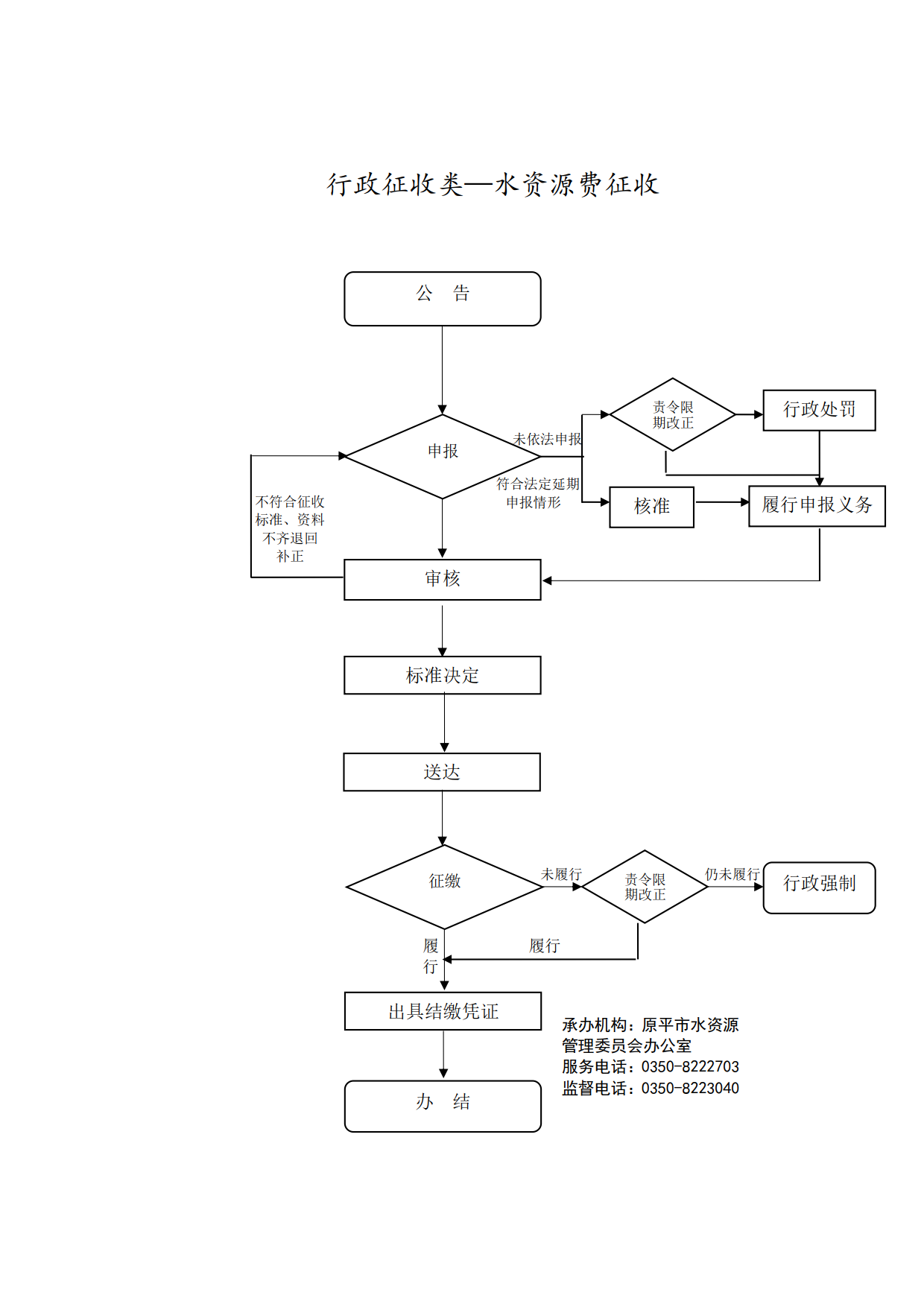 廉政风险防控图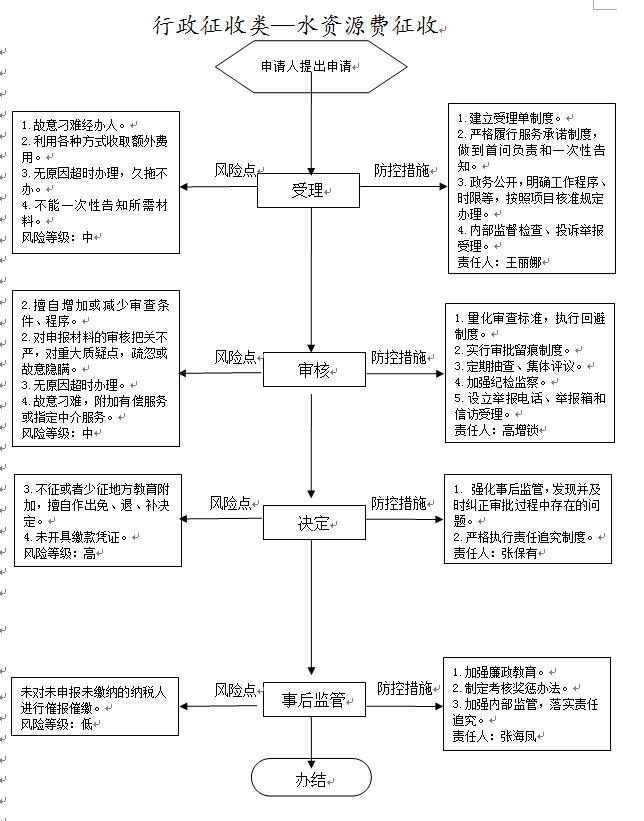 职权编码1300-D-00500-140981职权类型职权类型行政征收行政征收职权名称紧急防汛期征用物资、设备、交通运输工具紧急防汛期征用物资、设备、交通运输工具紧急防汛期征用物资、设备、交通运输工具紧急防汛期征用物资、设备、交通运输工具紧急防汛期征用物资、设备、交通运输工具子　　项职权依据【法律】 《中华人民共和国防洪法》 第四十五条【法律】 《中华人民共和国防洪法》 第四十五条【法律】 《中华人民共和国防洪法》 第四十五条【法律】 《中华人民共和国防洪法》 第四十五条【法律】 《中华人民共和国防洪法》 第四十五条责任事项制定方案责任：根据相关政策法规，结合汛情的发展变化趋势拟定征用方案。 
2.决定责任：作出征用决定并及时送达被征用单位或个人。 
3.实施责任：依据征用决定实施征用。
4.事后监管责任：在征用后将征用物品返还被征用单位或个人。依据相关政策法规给予补偿。
5.其他：法律法规规章规定应履行的责任。制定方案责任：根据相关政策法规，结合汛情的发展变化趋势拟定征用方案。 
2.决定责任：作出征用决定并及时送达被征用单位或个人。 
3.实施责任：依据征用决定实施征用。
4.事后监管责任：在征用后将征用物品返还被征用单位或个人。依据相关政策法规给予补偿。
5.其他：法律法规规章规定应履行的责任。制定方案责任：根据相关政策法规，结合汛情的发展变化趋势拟定征用方案。 
2.决定责任：作出征用决定并及时送达被征用单位或个人。 
3.实施责任：依据征用决定实施征用。
4.事后监管责任：在征用后将征用物品返还被征用单位或个人。依据相关政策法规给予补偿。
5.其他：法律法规规章规定应履行的责任。制定方案责任：根据相关政策法规，结合汛情的发展变化趋势拟定征用方案。 
2.决定责任：作出征用决定并及时送达被征用单位或个人。 
3.实施责任：依据征用决定实施征用。
4.事后监管责任：在征用后将征用物品返还被征用单位或个人。依据相关政策法规给予补偿。
5.其他：法律法规规章规定应履行的责任。制定方案责任：根据相关政策法规，结合汛情的发展变化趋势拟定征用方案。 
2.决定责任：作出征用决定并及时送达被征用单位或个人。 
3.实施责任：依据征用决定实施征用。
4.事后监管责任：在征用后将征用物品返还被征用单位或个人。依据相关政策法规给予补偿。
5.其他：法律法规规章规定应履行的责任。问责依据《防洪法》第六十五条
《防汛条例》（国务院令第441号）第四十三条《中国共产党纪律处分条例》第八十五～第一百二十九其他违反法律法规规章文件规定的行为《防洪法》第六十五条
《防汛条例》（国务院令第441号）第四十三条《中国共产党纪律处分条例》第八十五～第一百二十九其他违反法律法规规章文件规定的行为《防洪法》第六十五条
《防汛条例》（国务院令第441号）第四十三条《中国共产党纪律处分条例》第八十五～第一百二十九其他违反法律法规规章文件规定的行为《防洪法》第六十五条
《防汛条例》（国务院令第441号）第四十三条《中国共产党纪律处分条例》第八十五～第一百二十九其他违反法律法规规章文件规定的行为《防洪法》第六十五条
《防汛条例》（国务院令第441号）第四十三条《中国共产党纪律处分条例》第八十五～第一百二十九其他违反法律法规规章文件规定的行为实施主体原平市防汛抗旱指挥部办公室原平市防汛抗旱指挥部办公室责任主体责任主体市防汛抗旱指挥部备注流程图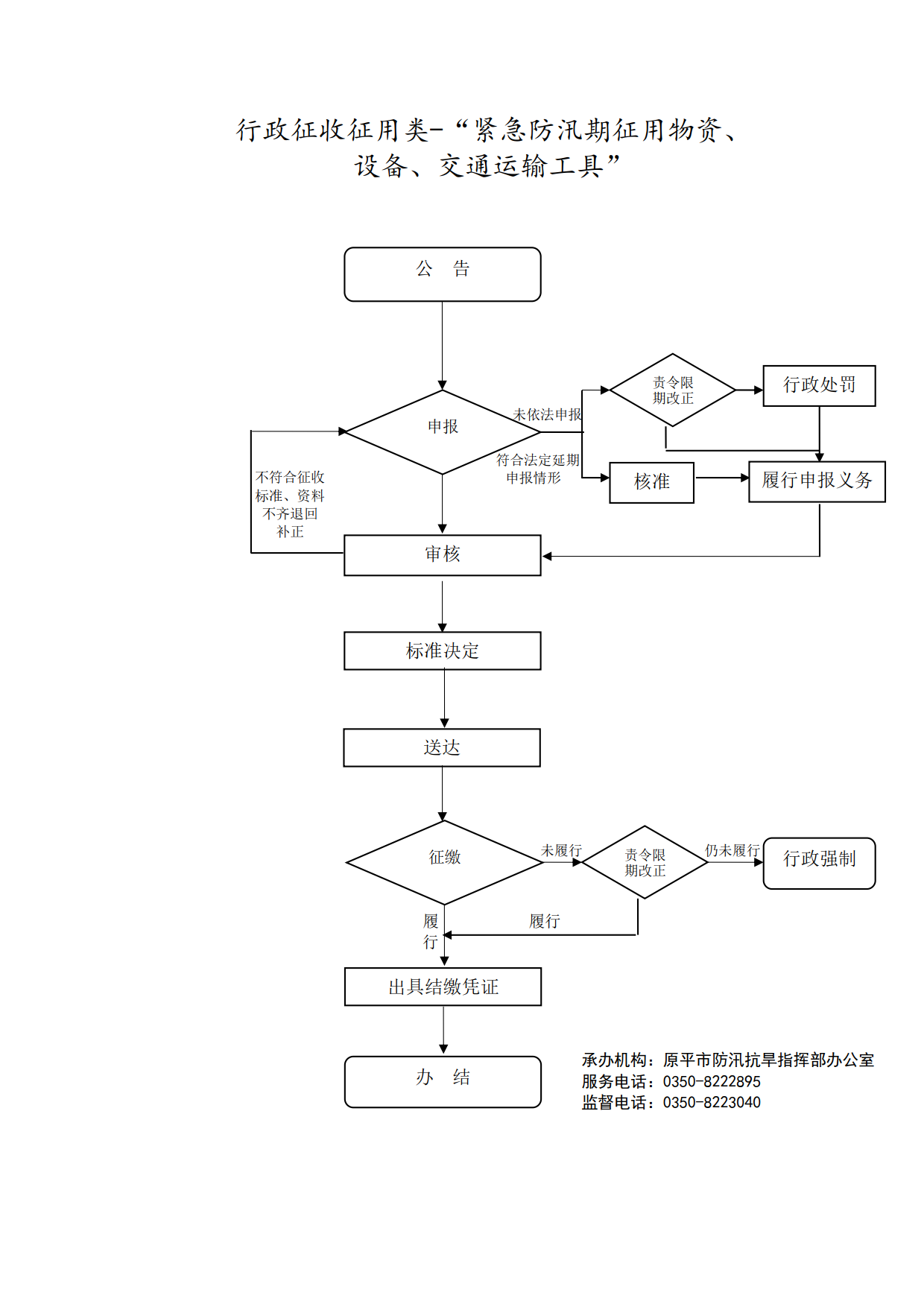 廉政风险防控图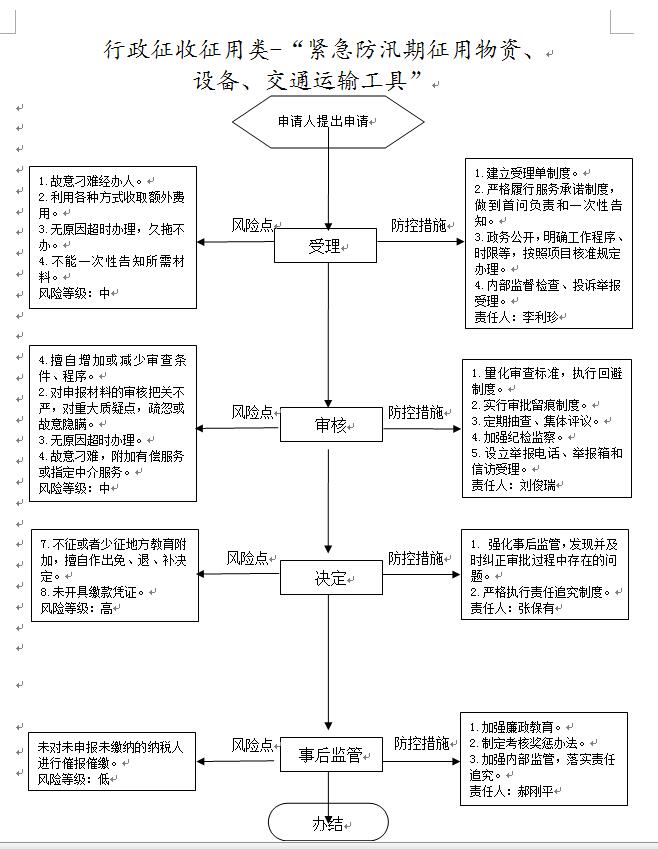 职权编码1300-D-00600-140981职权类型职权类型行政征收行政征收职权名称紧急抗旱期征用物资、设备、交通运输工具紧急抗旱期征用物资、设备、交通运输工具紧急抗旱期征用物资、设备、交通运输工具紧急抗旱期征用物资、设备、交通运输工具紧急抗旱期征用物资、设备、交通运输工具子　　项职权依据【行政法规】《抗旱条例》（国务院令第552号） 第四十七条【行政法规】《抗旱条例》（国务院令第552号） 第四十七条【行政法规】《抗旱条例》（国务院令第552号） 第四十七条【行政法规】《抗旱条例》（国务院令第552号） 第四十七条【行政法规】《抗旱条例》（国务院令第552号） 第四十七条责任事项1.制定方案责任：根据相关政策法规，结合汛情的发展变化趋势拟定征用方案。 
2.决定责任：作出征用决定并及时送达被征用单位或个人。 
3.实施责任：依据征用决定实施征用。
4.事后监管责任：在征用后将征用物品返还被征用单位或个人。依据相关政策法规给予补偿。
5.其他：法律法规规章规定应履行的责任。1.制定方案责任：根据相关政策法规，结合汛情的发展变化趋势拟定征用方案。 
2.决定责任：作出征用决定并及时送达被征用单位或个人。 
3.实施责任：依据征用决定实施征用。
4.事后监管责任：在征用后将征用物品返还被征用单位或个人。依据相关政策法规给予补偿。
5.其他：法律法规规章规定应履行的责任。1.制定方案责任：根据相关政策法规，结合汛情的发展变化趋势拟定征用方案。 
2.决定责任：作出征用决定并及时送达被征用单位或个人。 
3.实施责任：依据征用决定实施征用。
4.事后监管责任：在征用后将征用物品返还被征用单位或个人。依据相关政策法规给予补偿。
5.其他：法律法规规章规定应履行的责任。1.制定方案责任：根据相关政策法规，结合汛情的发展变化趋势拟定征用方案。 
2.决定责任：作出征用决定并及时送达被征用单位或个人。 
3.实施责任：依据征用决定实施征用。
4.事后监管责任：在征用后将征用物品返还被征用单位或个人。依据相关政策法规给予补偿。
5.其他：法律法规规章规定应履行的责任。1.制定方案责任：根据相关政策法规，结合汛情的发展变化趋势拟定征用方案。 
2.决定责任：作出征用决定并及时送达被征用单位或个人。 
3.实施责任：依据征用决定实施征用。
4.事后监管责任：在征用后将征用物品返还被征用单位或个人。依据相关政策法规给予补偿。
5.其他：法律法规规章规定应履行的责任。问责依据《抗旱条例》（国务院令第552号）第五十八条 第五十九条《中国共产党纪律处分条例》第八十五～第一百二十九其他违反法律法规规章文件规定的行为《抗旱条例》（国务院令第552号）第五十八条 第五十九条《中国共产党纪律处分条例》第八十五～第一百二十九其他违反法律法规规章文件规定的行为《抗旱条例》（国务院令第552号）第五十八条 第五十九条《中国共产党纪律处分条例》第八十五～第一百二十九其他违反法律法规规章文件规定的行为《抗旱条例》（国务院令第552号）第五十八条 第五十九条《中国共产党纪律处分条例》第八十五～第一百二十九其他违反法律法规规章文件规定的行为《抗旱条例》（国务院令第552号）第五十八条 第五十九条《中国共产党纪律处分条例》第八十五～第一百二十九其他违反法律法规规章文件规定的行为实施主体原平市防汛抗旱指挥部办公室原平市防汛抗旱指挥部办公室责任主体责任主体市防汛抗旱指挥部备注流程图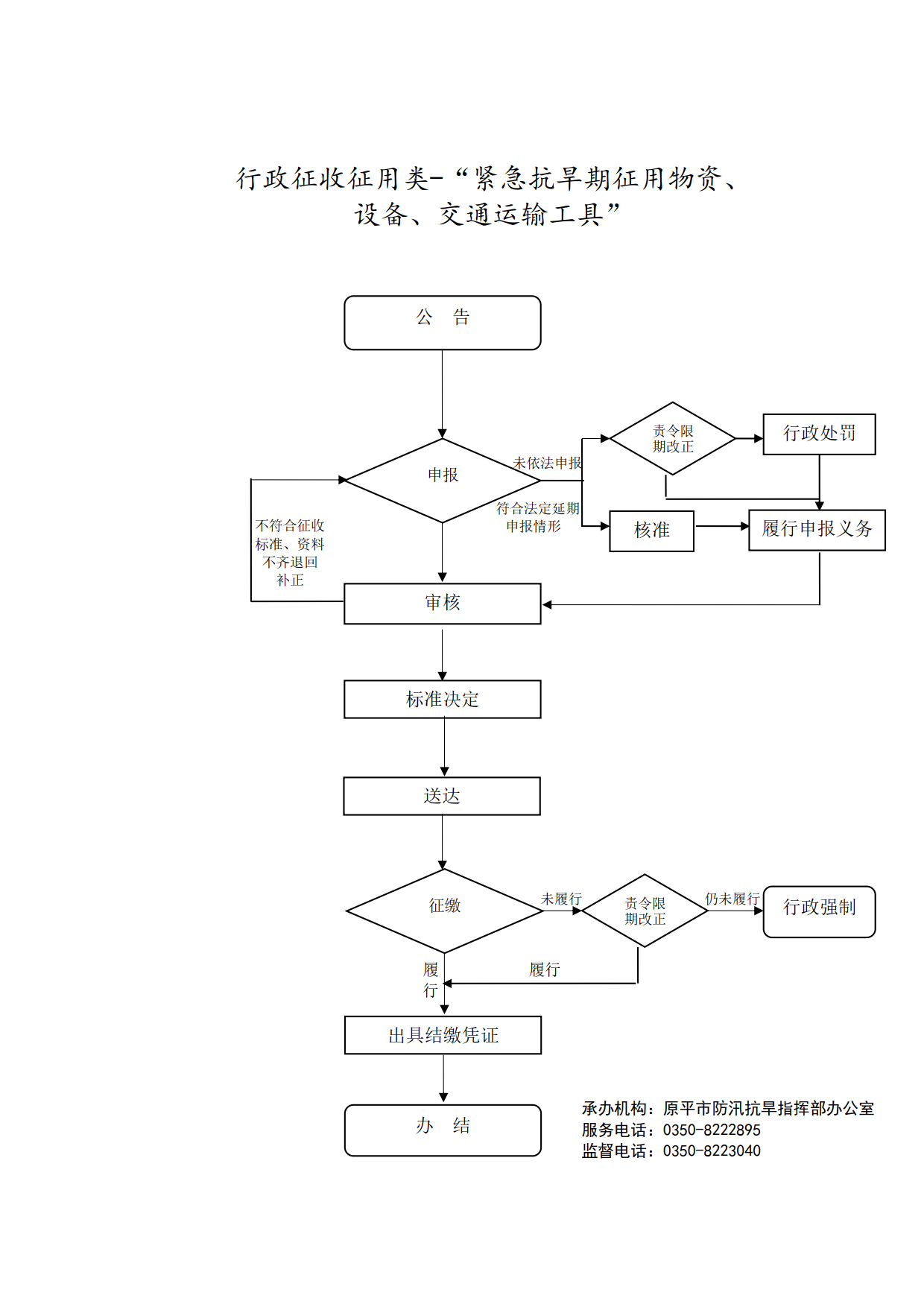 廉政风险防控图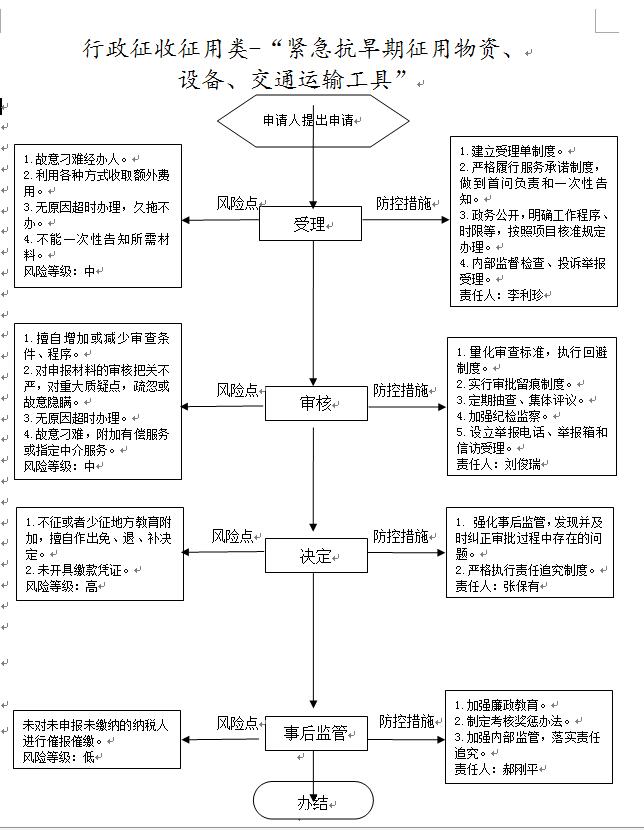 